ТАТАРСКИЙ РЕСПУБЛИКАНСКИЙ КОМИТЕТ ПРОФСОЮЗАРАБОТНИКОВ НАРОДНОГО ОБРАЗОВАНИЯ И НАУКИПРЕЗИДИУМП О С Т А Н О В Л Е Н И Е№ 21                                                                    г. Казань                                    от 29 ноября 2019г.Об итогах республиканского конкурса «Лучший коллективный договор - 2019»Заслушав и обсудив решение комиссии по подведению итогов республиканского конкурса «Лучший коллективный договор - 2019» президиум Рескома профсоюза постановляет:	1. Решение комиссии об итогах республиканского конкурса «Лучший коллективный договор - 2019» утвердить.	2. Наградить победителей и лауреатов конкурса дипломами республиканского комитета профсоюза и осуществить материальное поощрение.	3. Отметить низкую активность в конкурсе первичных профсоюзных организаций Атнинского, Тюлячинского, Верхнеуслонского, Камско-Устьинского, Ютазинского, Актанышского, Заинского, Новошешминского муниципальных районов и ФГБОУ ВО КГАСУ.5. Обратить внимание членов президиума - координаторов регионов на безусловное выполнение Положения о конкурсе в части проведения региональных семинаров председателей первичных профсоюзных организаций с презентацией лучших практик содержания и реализации коллективных договоров – победителей конкурса.6. Финансовому отделу Рескома Профсоюза (Шакирзянова Л.В.) составить смету и выделить средства для награждения дипломами и осуществления материального поощрения победителей и лауреатов конкурса в счет членских профсоюзных взносов.7.	Контроль за выполнением данного постановления возложить на отдел социальной защиты Рескома профсоюза (Гафарова Г.А.).	Р Е Ш Е Н И Ереспубликанской комиссии по подведению итогов конкурса«ЛУЧШИЙ КОЛЛЕКТИВНЫЙ ДОГОВОР - 2019»                                                                                                                                             					  № 1 от 28 ноября 2019г.Республиканская комиссия, подведя итоги конкурса «Лучший коллективный договор», ПОСТАНОВЛЯЕТ:	1. Объявить победителями VШ Республиканского конкурса «Лучший коллективный договор - 2019» с вручением Диплома и материального вознаграждения в размере 30.000 рублей: - коллективный договор МАДОУ города Набережные Челны «Центр развития ребенка-детский сад № 1» (заведующая Гамманова И.У., председатель профкома Ахтямова Э.Н.);-  коллективный договор МБОУ «Средняя общеобразовательная школа №13» г. Лениногорск Лениногорского муниципального района (директор Павлов Т.В., председатель профкома Астафьева Е.М.);- коллективный договор МБДОУ «Детский сад общеразвивающего вида «Аленушка» г.Буинск Буинского муниципального района (заведующая Михеева Т.В., председатель профкома Замалиева Ф.З.);-  коллективный договор МБОУ «Гимназия № 122» Московского района города Казани (директор Тигина Ольга Александровна, председатель профкома Садчикова Эльвира Владимировна);- коллективный договор МБОУ «Нижнеметескинская СОШ имени Д.Г. Хакимова» Арского муниципального района (директор Давлетбаев З.М., председатель профкома Исмагилова Г.А.);- коллективный договор МБОУ «Детский сад № 31 комбинированного вида Приволжского района города Казани (заведующая Паршенкова Н.П., председатель профкома Ржавина Юлия Валентиновна).2. Признать лауреатами VШ республиканского конкурса «Лучший коллективный договор - 2019» с вручением Диплома и материального вознаграждения в размере 10.000 рублей: - коллективный договор МАДОУ «Детский сад комбинированного вида с группами для детей с нарушением речи № 41» Нижнекамского муниципального района (заведующая Замолдинова Р.Р., председатель профкома Загриева Э.Ф.) - коллективный договор МБОУ «СОШ № 4» города Агрыз Агрызского муниципального района (директор Тимирашева Н.В., председатель профкома Кондрашина Е.В.);- коллективный договор МБОУ «Сармановская гимназия» Сармановского района (директор Шамилова Л.Х., председатель профкома Хакова А.М.);- коллективный договор МБОУ «СОШ им. С.А. Ахтямова с Манзарас» Кукморского муниципального района (директор Мухаметова А.М., председатель профкома Фазлиева Л.Д.;- коллективный договор МБДОУ «Детский сад комбинированного вида № 5» г. Азнакаево (заведующая Валиахметова Л.Б., председатель профкома Мияссарова Г.А.);- коллективный договор ГБОУ «Нурлатская школа-интернат для детей с ограниченными возможностями здоровья» г. Нурлат (директор Бурнашевская О.В., председатель профкома Кабирова Л.З.);- коллективный договор МБДОУ «Детски	й сад № 20 «Елочка» Зеленодольского муниципального района (заведующая Тутаева Н.Е., председатель профкома Чернышева Н.В.);- коллективный договор МАДОУ «Детский сад № 403 комбинированного вида с татарским языком воспитания и обучения» Московского района города Казани (заведующая Халиуллина Н.Б., председатель профкома Гарипова Л.Т.);- коллективный договор МБДОУ «Детский сад № 6 «Солнышко» г.Нурлат (заведующая Мугинова Н.Н., председатель профкома Галиуллина Т.М.);-  коллективный договор МБОУ «Болгарская СОШ № 1 с углубленным изучением отдельных предметов Спасского муниципального района (директор Марянин Е.А., председатель профкома Халиуллин Р.Р.);- коллективный договор МБОУ «Лицей № 14» Зеленодольского муниципального района (директор Купоросова О.В., председатель профкома Хасанова Т.Ю.);- коллективный договор МАОУ «Лицей № 78 им.А.С.Пушкина» города Набережные Челны (директор Редько З.В., председатель профкома Юдина С.В.);- коллективный договор МБДОУ «Детский сад № 8 комбинированного вида «Дюймовочка» Чистопольского муниципального района (заведующая Дитарова Светлана Викторовна, председатель профкома Миронова Алевтина Михайловна);- коллективный договор ГАПОУ «Нижнекамский индустриальный техникум» г.Нижнекамск (директор Шаихов Р.Р., председатель профкома Акулова В.И.);- коллективный договор МБДОУ «Детский сад № 5 «Бэлэкэч» Бавлинского муниципального района (заведующая Зиннатуллина Э.Ф., председатель профкома Газизуллина Л.Ф.);- коллективный договор МБДОУ «Детский сад № 80 комбинированного вида с татарским языком воспитания и обучения Московского района г. Казани (заведующая Биктова А.Н., председатель профкома Будиловская М.В. 4. Отметить низкую активность в конкурсе первичных профсоюзных организаций Атнинской, Тюлячинской, Верхнеуслонской, Камско-Устьинской, Актанышской, Заинской, Новошешминской, Черемшанской территориальных организаций и ФГБОУ ВПО КГАСУ.5. Обратить внимание руководителей регионов на безусловное выполнение Положения о конкурсе в части проведения региональных семинаров председателей первичных профсоюзных организаций с презентацией лучших практик содержания и реализации коллективных договоров – победителей конкурса.ПРОФСОЮЗ РАБОТНИКОВ НАРОДНОГО ОБРАЗОВАНИЯ И НАУКИ РОССИЙСКОЙ ФЕДЕРАЦИИПредседатель Рескома Профсоюза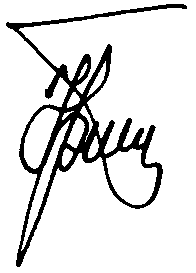           Ю.П. ПрохоровПредседатель Рескома Профсоюза          Ю.П. Прохоров